Vedrørende konkurranser, avtaler og leverandøraktivering ved digital samhandling basert på bruk av standardiserte formater EHF (Elektronisk Handelsformat) via Peppol NetworkLeverandører som forventes å samhandle elektronisk over Peppol Network ved bruk av standardformater (EHF/BIS) kan trenge informasjon om:Bakgrunn for innføring av standardformater og Peppol Network meldingsformidlingHvilke plikter de påtar segHvilke rettigheter de fårI dette dokumentet finnes forslag til momenter og formuleringer for samtlige punkter som den enkelte oppdragsgiver kan benytte. Forslag til kontraktsformuleringer finnes i punkt 1 og forslag til formuleringer i konkurransegrunnlag (og kvalifikasjonsgrunnlag dersom slikt utarbeides) finnes i punkt 2.Formuleringene for kontraktsdokumentet er utarbeidet slik at de stort sett kan tas rett inn i standard avtalevilkår den enkelte oppdragsgiver har, eventuelt som endringsbilag til den standardkontrakt som benyttes.  Teksten må imidlertid skrives slik at de passer med øvrige vilkår. Formuleringene og momentene for konkurransegrunnlaget skal sikre at oppdragsgiver kan kreve at leverandørene kan sende og motta EHF-dokumenter gjennom Peppol Network for de forretningsprosessene oppdragsgiver krever.1 Forslag til formuleringer i kontraktsdokumentDen som tildeles kontrakt påtar seg en plikt til å understøtte de prosesser oppdragsgiver krever for elektronisk samhandling. I kontraktsteksten er det formulert slik at det er leverandørens ansvar å kunne sende og motta EHF-dokumenter (PEPPOL BIS for utenlandske leverandører) gjennom Peppol Network for de forretningsprosesser oppdragsgiver krever.Følgende tekst foreslås som kontraktsvilkår: «Særskilte kontraktsvilkår Elektronisk handel»Leverandøren skal være i stand til å sende og motta EHF-dokumenter gjennom Peppol Network som avtalt i eget vedlegg (samhandlingsavtalen).Leverandøren skal inngå avtale med en tjenestetilbyder etter eget valg som kan sende og motta EHF-dokumenter gjennom Peppol Network, eller selv knytte seg opp til Peppol Network. 
2 SamhandlingsavtalenSom det fremgår av formuleringen til kontraktsdokumentet anbefales det å ta inn et vedlegg til avtalen kalt ”Samhandlingsavtalen” til avtalen. Dette fordi det i tillegg til de konkrete bestemmelsene over er nødvendig å regulere kravene til den elektroniske samhandlingens funksjonelle innhold; herunder, men ikke begrenset til:Kvalitet og innhold i EHF vare- eller tjenestekatalogene, samt tidsbruk i prosessen hos kjøper og leverandør.Hvilke forretningsprosesser (og tidsbruk knyttet til disse) som skal støttes elektronisk mellom kjøper og leverandør.Krav til hvordan leverandørens endringer til bestillinger skal håndteres.Spesielle informasjons oppdragsgiver ønsker spesielt i egnede felter i formatet. Når den benyttes vil samhandlingsavtalen med oppdragsgivers krav til kvalitet utgjøre viktige kontraktsbetingelser. Iht FOA § 17-1(2)g skal konkurransegrunnlaget opplyse om” hvilke alminnelige eller spesielle kontraktsbetingelser som gjelder for oppdraget.” En forhåndsutfylt utgave av samhandlingsavtalen må derfor vedlegges konkurransegrunnlaget. Veiledning i bruk av samhandlingsavtalen er tilgjengelig fra:https://anskaffelser.no/maler/samhandlingsavtalen-collaboration-agreement Den enkelte oppdragsgiver må vurdere hvilke krav som skal være med i avtalen og foreta en risikoanalyse for mulige avvik fra kravene (brudd på kontraktsbestemmelsene). Deretter må det reguleres egnede sanksjoner (misligholdsbestemmelser) for dette. Samhandlingsavtalen regulerer ikke sanksjonsregimet, men henviser til kontraktens formuleringer. Her er eksempler på spørsmål en oppdragsgiver må ta stilling til:Hva er konsekvensene av ikke å kunne sende og motta EHF-dokumenter gjennom Peppol Network? Hva er konsekvensen dersom leverandøren ikke er i stand til å kunne sende og motta EHF-dokumenter gjennom Peppol Network innen avtalt dato?Hva er konsekvensen dersom leverandørens EHF-baserte vare- og tjenestekatalog ikke oppfyller kvalitetskravene i Samhandlingsavtalen?Hva er konsekvensen dersom leverandøren ikke overholder sin varslingsplikt beskrevet i Samhandlingsavtalen om endringer i sine tjenester og tekniske e-handelsløsninger som påvirker partens mulighet til å gjennomføre elektronisk samhandling?Hva er konsekvensen dersom oppdragsgiver selv ikke overholder sin varslingsplikt beskrevet i Samhandlingsavtalen om endringer i sine tjenester og tekniske e-handelsløsninger som påvirker partens mulighet til å gjennomføre elektronisk samhandling?3 Forslag til formuleringer i konkurransegrunnlag og kvalifikasjonsgrunnlag
3.1 Informasjon og krav som bør inntas i kvalifikasjonsgrunnlaget Leverandørene bør slippe å bruke ressurser på utarbeidelse av søknad/tilbud hvis de ikke kan 
(eller ikke ønsker) å tilby elektronisk handel når oppdragsgiver krever det. Derfor bør informasjonen ovenfor inntas allerede i kvalifikasjonsgrunnlaget.  En annen begrunnelse for at informasjonen bør inntas i kvalifikasjonsgrunnlaget er at oppdragsgiver unngår å kvalifisere leverandører som ikke har til hensikt å inngi tilbud når de får vite at de må inngå en avtale om elektronisk samhandling.Erfaring med å sende og motta EHF-dokumenter gjennom Peppol Network kan IKKE benyttes som kvalifikasjonskrav, da det vil forhindre leverandører som foreløpig ikke har kommet i gang med elektronisk handel fra å kunne levere tilbud.  3.2 Eksempel på tekst som kan benyttes for å beskrive elektronisk samhandling med leverandøren”Oppdragsgiver har besluttet/er i gang [stryk det som ikke passer] med å samhandle elektronisk med alle sine leverandører. Oppdragsgiver benytter Elektronisk handelsformat (EHF) gjennom Peppol Network for slik samhandling. For en nærmere beskrivelse av EHF og Peppol Network, henvises det til nettstedet: https://anskaffelser.dev/postaward/g3/spec/https://peppol.org/peppol-interoperability-framework/Prosesser som støtter EHF: https://anskaffelser.no/verktoy/verktoypakker/elektronisk-handelsformat-ehf-prosessdefinisjoner Oppdragsgiveren har besluttet å ta i bruk EHF og Peppol Network for denne avtalen i løpet av xxxx kvartal 201X. Leverandører på denne avtalen forplikter seg til å inngå avtale med en tjenestetilbyder etter eget valg som kan sende og motta EHF dokumenter gjennom Peppol Network -basert meldingsformidling, eller selv knytte seg opp til denne infrastrukturen i henhold til de frister som er angitt i ”Samhandlingsavtalen”. 3.3 Informasjon og tekst som bør inntas i konkurransegrunnlaget Særskilt kontraktsvilkårKonkurransegrunnlaget må, i tillegg til å gi en generell beskrivelse av EHF og Peppol Network, synliggjøre at oppdragsgiver krever elektronisk samhandling, og hvilke vilkår som gjelder for denne samhandlingen. Det må videre fremgå at det ikke kan tas forbehold mot dette kravet.Forslag til tekst:”Oppdragsgiver krever bruk av EHF og Peppol Network iht de vilkår som fremgår av vedlagte Samhandlingsavtale. Det gjøres særlig oppmerksom på følgende vilkår: Bruk av elektroniske prosesser som beskrevet i Samhandlingsavtalen er et vilkår for at kontrakten skal trå i kraft. Oppdragsgiver krever at slik bruk skal starte senest xx.xx.201x. Dersom så ikke skjer innen nevnte frist, inntrer sanksjoner som beskrevet i kontraktens pkt [X]. Det kan ikke tas forbehold mot bruk av EHF og Peppol Network eller vilkårene i samhandlingsavtalen. Tilbud som inneholder slike forbehold, vil bli avvist. Tilbyder skal i tilbudsbrevet bekrefte at disse kravene er sett og akseptert.”KvalifikasjonskravTilknytning til eller erfaring med EHF og Peppol Network kan IKKE benyttes som kvalifikasjonskrav, da det vil forhindre nye leverandører å kunne levere.3.4 Eksempel på mer utfyllende informasjon det kan vises til i konkurransegrunnlaget I tillegg til overnevnte momenter kan det være formålstjenlig å henvise til enkelte konkrete temaer om Peppol Network og EHF formatene. Nedenfor har vi listet de temaer vi mener det er størst grunn til å henvise til under konkurranseprosessen.EHF tekniske spesifikasjoner kontraktsgjennomføringsfasen: https://anskaffelser.dev/postaward/g3/spec/ EHF tekniske spesifikasjoner konkurransegjennomføringsfasen: https://anskaffelser.dev/preaward/g2/spec/Peppol BIS: https://peppol.org/library/?technical-documentation   Peppol Network: https://peppol.org/peppol-interoperability-framework/  Prosesser som støtter EHF: https://anskaffelser.no/verktoy/verktoypakker/elektronisk-handelsformat-ehf-prosessdefinisjoner  ELMA elektronisk adresseregister: https://anskaffelser.no/nb/verktoy/veiledere/mottakere-i-elma  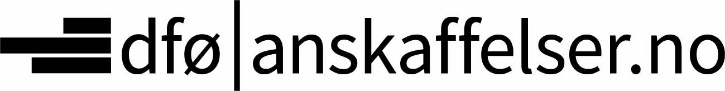 